                                  UČIVO TŘÍDY  I. A    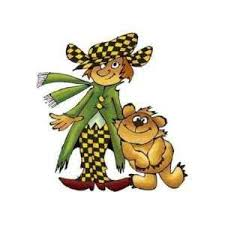                                   TÝDEN  8. 6.  - 12. 6. 2020Český jazyk - Čítanka –  str. 20, 21 (Kubula a Kuba Kubikula)                                      -  str. 22 (Ukolébavka)                     - rozdíl mezi poezií a prózou (jen velice jednoduše – próza – děj, poezie                      rýmy, rytmus)                     -  písanka –  str. 16 – oslovení a podpis                     - str. 19 (přepis)                     - trénovat psaní slov se slabikami dě, tě, ně, bě, pě, vě, mě, di, ti ni       

Matematika - do str. 42 vč. - odčítání s přechodem přes 10,                       - slovní úlohy – téma příroda (do sešitu M)

                      - malý procvičovací sešit do str. 21 cv.  A, B vč.

Prvouka – str. 25, 26 – povolání, létoAJ        -  opakování učiva – slovní zásoba – téma: Food, Colours, Body           Food: https://www.youtube.com/watch?v=ZKozbmcuiyI          Colours song: https://www.youtube.com/watch?v=cgDHQB7kgS0          Angličtina s Hurvínkem: https://www.youtube.com/watch?v=IzT2BO1NcR0          Toys song: https://www.youtube.com/watch?v=q6PX-4TiPjUMateriály –  dobrovolné materiály vloženy na nástěnce třídy Školy v pyžamu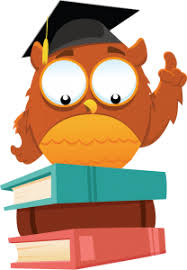 			Přeji vydařený týden     		     Terezie Gřundělová